ISCRIZIONE “CONI DAY FVG 2016” UDINESE VS TORINO – SABATO 31 OTTOBRE 2016 (ORE 19.00)Compila il modulo per iscriverti e partecipare alla grande giornata CONI organizzata da Udinese Calcio. Consegnalo al tuo Referente di Squadra.N.B. Per i minorenni il modulo deve essere compilato dai genitori.Si prega gentilmente di compilare in STAMPATELLO la presente scheda con i seguenti dati:Società/Squadra di riferimento __________________________________________________________Nome____________________________  Cognome_________________________________________Nato il______________a _________________________Prov. di_________Nazione_______________ Email ______________________________________________________________________________Cell. _______________________________________________________________________________Residente in Via____________________________________________________________n._________Città_________________________________Prov._______________Nazione_____________________In caso il/la partecipante sia minorenne:Nome del figlio/a __________________________ Cognome del figlio/a:__________________________Luogo di nascita del figlio/a: _______________________ Data di nascita del figlio/a: ________________SI PREGA DI BARRARE LE CASELLE A LATO PER IL RILASCIO DEI CONSENSILetta l’informativa acclusa è pregato di barrare i seguenti consensi: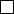           da il consenso al trattamento dei propri dati personali da parte del Titolare per le finalità indicate nell’acclusa informativa;           da il consenso al trattamento dei propri dati da parte del Titolare ai fini della promozione di prodotti e/o servizi del Titolare e/o di terzi, nonché per l’invio, da parte del Titolare, di brevi messaggi di notifica o di newsletter, anche tramite l’uso di dispositivi automatici, di sms o e-mail, inerenti l’attività di Udinese Calcio S.p.A. o i prodotti o servizi offerti dalle Società Partner della stessa;          da il consenso per attività di raccolta richieste e/o proposte da parte dei tifosi, nonché di profilazione e/o analisi di mercato e verifica della soddisfazione dei tifosi medesimi da parte del Titolare o di terzi;            da il consenso alla comunicazione dei propri dati da parte del Titolare a società terze aventi rapporti commerciali/contrattuali con il Titolare ai fini della promozione di prodotti o servizi di tali società terze, nonché al fatto che le altre Società Partner, eventualmente in qualità di co-titolari dei dati, trattino i dati personali per finalità di promozione di iniziative commerciali con le modalità e i limiti di cui all’informativa, ed a titolo esemplificativo e non esaustivo mediante l’invio di comunicazioni/newsletter/informazioni/offerte a mezzo tecnologico (telefonia; sms; e-mail);          da il consenso all’utilizzo dei propri diritti di immagine come da ultimo capoverso dell’informativa dietro riportata.Firma_______________________________________INFORMATIVA SUL TRATTAMENTO DEI DATI PERSONALIAi sensi dell'art.13 del Dlgs. 196/03 “Codice in materia di protezione dei dati personali” la informiamo di quanto segue:Finalità del Trattamento – I dati personali forniti con il presente modulo di adesione saranno utilizzati per lo svolgimento di tutte le attività connesse alle iniziative di Udinese Calcio S.p.A. I dati verranno, altresì, utilizzati ai fini di informazione commerciale e promozionale di prodotti o servizi e per l’offerta diretta di servizi e prodotti e ricerche di mercato da parte della società Udinese Calcio S.p.A. (e delle Sue attività commerciali, quale quella - a titolo esemplificativo e non esaustivo - di e-commerce), ovvero di società terze, laddove sia prestato specifico consenso in tal senso. Modalità del Trattamento - I dati personali saranno trattati anche mediante strumenti automatizzati, comunque idonei a garantirne la sicurezza e la riservatezza. Il trattamento sarà eseguito esclusivamente dagli incaricati nominati dal Titolare o dai Responsabili se, designati.Per assicurare il corretto svolgimento di tutte le attività necessarie o strumentali all’erogazione del servizio richiesto, ove necessario, i dati personali potranno essere comunicati a società terze, compresi soggetti esterni che opereranno come distinti Titolari di trattamento o in qualità di Responsabili o Incaricati all’uopo nominati la cui attività è correlata a quella di Udinese (Società Partner), nonché alle società terze fornitrici di servizi/prodotti, al solo scopo di svolgere i servizi sopra indicati.Categorie di Soggetti ai quali i dati possono essere comunicati - I dati personali forniti potranno essere comunicati alle Società Partner nonché alle società terze fornitrici di servizi/prodotti in favore di Udinese Calcio S.p.A. Inoltre, i suoi potranno essere inoltre comunicati alle autorità giudiziarie nonché, ove richiesto dalla legge, ad altri organi pubblici e federali.I suoi dati personali non saranno altrimenti diffusi.Trattamenti soggetti a consenso - I dati forniti potranno essere utilizzati, previo consenso espresso tramite la firma apposta nell’apposita sezione “CONSENSO AL TRATTAMENTO DEI DATI PERSONALI”, per le attività esplicitamente indicate nel riquadro stesso.Titolari del trattamento – Titolare del trattamento dei dati personali è Udinese Calcio S.p.A. con sede legale in Udine, Viale A. e A. Candolini, 2 – 33100. La suddetta Società gestisce autonomamente i trattamenti indicati anche sotto il profilo della sicurezza. L’elenco delle figure fisiche e giuridiche che trattano i suoi dati in qualità di Titolare o Responsabile è disponibile presso il Titolare.Diritti dell'interessato - Lei, in qualità di interessato al trattamento dei dati personali, ha il diritto di ottenere la conferma dell'esistenza o meno di dati personali che la riguardano, le informazioni sulle finalità e modalità del trattamento, gli estremi identificativi del Titolare e dei Responsabili, se nominati, e del rappresentante designato sul territorio dello Stato, se previsto a norma di legge, ed inoltre l'aggiornamento, la rettificazione, l'integrazione, la cancellazione, la trasformazione in forma anonima o il blocco dei suoi dati. Ha inoltre diritto di opporsi, in tutto o in parte per motivi legittimi al trattamento dei dati personali che la riguardano.Diritti di immagine – Firmando il presente modulo si dichiara che l’utilizzo dell’immagine, del nominativo e comunque di qualsiasi dato od elemento idoneo ad identificare la mia persona da parte di Udinese Calcio S.p.A. e/o terzi è assolutamente e pienamente legittimo ed autorizzato, avendo consentito –come in effetti acconsento anche a mezzo della presente- allo stesso per legittimi interessi e valutazioni, ed è a titolo gratuito;